ANALISIS PEMILIHAN SUPPLIER MENGGUNAKAN METODE FUZZY ANALYTICAL HIERARCHY PROCESS (FAHP) PADA PT XYZMOCHAMAD MIFTAH FARIDENDANG SUHENDARProgram Studi Teknik Industri, Fakultas Teknik dan Ilmu KomputerUniversitas Indraprasta PGRI.Jl. Nangka No.58C Tanjung Barat, Jagakarsa, Jakarta Selatan.Email: muhammadfarid660@gmail.com, endang_unindra@yahoo.comAbstractSupplier selection is a multi-criteria issue where each criterion used has different interests and information about it is not precisely known. In this case the selection of suppliers based on low price offers is no longer efficient. To get maximum supply chain performance, it must combine other criteria that are relevant to the company's objectives. PT XYZ faces problems related to suppliers who are not yet stable. Therefore, it is necessary to evaluate the supplier's performance. AHP is a method used in the decision making process of a complex problem. The use of Fuzzy AHP is to accommodate the uncertainty that occurs when making decisions. Based on the results of calculations that have been done using the AHP fuzzy method and weighting assessment of supplier performance, it is found that PT IJB obtained a weighting value of 0.355 with each value for the quality criteria of 0.331, a price criterion of 0.246, a service criterion of 0.182, an accuracy criteria of an amount of 0.160, and a shipping criterion of 0.080. From the results of these values ​​PT IJB is the best supplier for furniture raw materials at PT XYZ. Keywords: Supplier Selection, Analytical Hierarchy Process, Fuzzy AHP.AbstrakPemilihan supplier adalah permasalahan multi kriteria dimana setiap kriteria yang digunakan mempunyai kepentingan yang berbeda dan informasi mengenai hal tersebut tidak diketahui secara tepat. Dalam hal ini pemilihan supplier berdasarkan penawaran harga yang rendah sudah tidak efisien lagi. Untuk mendapatkan kinerja rantai pasok yang maksimal harus menggabungkan kriteria lain yang relevan dengan tujuan perusahaan. PT XYZ menghadapi permasalahan terkait supplier yang belum stabil. Oleh karena itu, perlu dilakukan evaluasi terhadap kinerja supplier. AHP merupakan metode yang digunakan dalam proses pengambilan keputusan suatu masalah kompleks. Penggunaan Fuzzy AHP adalah untuk mengakomodir sifat samar (uncertainty) yang terjadi ketika mengambil keputusan Berdasarkan hasil perhitungan yang sudah dilakukan dengan menggunakan metode fuzzy AHP dan penilaian pembobotan terhadap kinerja supplier didapatkan bahwa PT IJB memperoleh nilai bobot sebesar 0,355 dengan masing-masing nilai untuk kriteria kualitas sebesar 0,331, kriteria harga sebesar 0,246, kriteria layanan sebesar 0,182, kriteria ketepatan jumlah sebesar 0,160, dan kriteria pengiriman sebesar 0,080. Dari hasil tersebut PT IJB merupakan supplier terbaik untuk bahan baku furniture pada PT XYZ.Kata Kunci : Pemilihan Supplier, Analytical Hierarchy Process, Fuzzy AHP.PENDAHULUANSuatu industri pada era perkembangan saat ini menuntut perusahaan untuk menyusun strategi dan taktik bisnisnya sehari-hari. Perusahaan di tuntut untuk berpikir kreatif dalam mengimplementasikan strategi bersaing dengan menghasilkan barang atau jasa yang lebih berkualitas, murah, dan cepat dibandingkan dengan pesaingnya. Tantangan yang di hadapi di dunia manufaktur semakin berat tuntutan pelanggan yang semakin tinggi seiring dengan persaingan pasar yang semakin ketat karena munculnya teknologi informasi di dalam dunia bisnis. Peran serta semua pihak mulai dari supplier, manufacturer, serta distributor untuk menyampaikan produk ke tangan pelanggan (Pujawan, 2017).PT XYZ merupakan perusahaan yang bergerak dibidang industri furniture yang berskala nasional. Seluruh kompetensi baik sumber daya manusia yang handal maupun fasilitas infrastruktur yang di miliki dan di dedikasikan untuk mewujudkan komitmen perusahaan dalam memberikan total solusi yang terbaik di bidang furniture kepada seluruh pelanggan. Kegiatan yang dibahas di penelitian ini perusahaan mengalami permasalahan pada persediaan bahan baku yang mengalami keterlambatan kedatangan bahan baku, akibatnya perusahaan dalam memenuhi kebutuhan yang cenderung bersifat fluktuatif atau berubah-ubah periode pembeliaanya. Faktor awal yang harus diperhatikan dalam proses produksi salah satunya ialah bahan baku produksi, bahan baku merupakan barang-barang yang diperoleh untuk digunakan dalam proses produksi (Kasmawati, 2015). Bahan baku penunjang proses produksi tersebut diperoleh melalui supplier atau pemasok bahan baku. Supplier merupakan salah satu bagian Supply Chain Management yang tak terpisahkan dan sangat mempengaruhi kelangsungan operasional suatu perusahaan, dan pemilihan supplier dengan cara yang tepat dapat mengurangi biaya pembelian (Pujawan 2017). Perusahaan yang dimaksud tersebut merupakan supplier, pabrik distributor, toko atau ritel, serta perusahaan pendukung seperti perusahan jasa logistik. Pemilihan supplier terdapat berbagai kriteria yang dijadikan pertimbangan suatu perusahaan prinsipal sebelum memutuskan untuk memilih satu atau lebih supplier Mentari., dkk (2013).Tingginya persaingan bisnis di berbagai bidang industri, khususnya industri furniture, maka meningkatkan daya saing perusahaan dalam bentuk efektifitas dan efisiensi produktivitas telah menjadi suatu hal terpenting, mutu produk dan pelayanan juga merupakan faktor utama yang mempengaruhi kepuasan pelanggan guna kelangsungan hidup perusahaan. Melihat peran pentingnya supplier pada perusahaan hal ini yang membuat dan ingin melakukan penilaian terhadap kinerja supplier pada perusahaan dan melakukan evaluasi yang terjadi pada perusahaan tersebut dengan kriteria yang telah perusahaan tetapkan dengan menggunakan metode Fuzzy Analytical Hierarchy Process (AHP) sebagai penentuan dari pilihan yang telah ada. Fuzzy AHP merupakan pengembangan dari metode (AHP) (Salusu, 2004). Metode Fuzzy Analytical Hierarchy Process dapat menagani kelemahan metode (AHP), ketika penentuan bobot untuk kriteria yang sulit dapat diatasi (Marimin, 2005). Pendekatan fuzzy khususnya triangular fuzzy number terhadap skala AHP diharapkan mampu meminimalisasi ketidakpastian sehingga diharapkan hasil yang diperoleh lebih akurat.METODEDalam penelitian ini penulis menggunakan metode observasi, yaitu mengamati secara langsung dilantai produksi PT XYZ, Selain dengan metode observasi, penulis juga melihat catatan data tentang bahan baku dan nama supplier perusahaan serta sistem pengadaan bahan baku di perusahaan.Studi PustakaMendapatkan informasi dan teori-teori relevan yang berkenaan dengan penelitian ini. Informasi didapatkan dari buku, jurnal ilmiah, laporan penelitian, data perusahaan, dan sebagainyaStudi LapanganStudi lapangan dilakukan  dengan melihat kondisi nyata dari objek yang diteliti. Hal ini dapat memberikan gambaran bagi penulis mengenai objek yang akan diteliti. Objek yang diteliti yakni PT XYZ.Identifikasi MasalahIdentifikasi dilakukan dilakukan untuk melihat apa penyebab terjadinya permasalahan yang terjadi dan solusi yang tepat untuk menyelesaikan permasalahan tersebut.Perumusan MasalahSetelah mengidentifikasi masalah yang terdapat di PT XYZ maka masalah tersebut dirumuskan. Masalah tersebut dirumuskan lebih rinci sehingga dapat menunjukkan tujuan dari permasalahan tersebut.Pengumpulan DataPada penelitian ini, dilakukan pengumpulan data primer dan data sekunder. Data primer berupa data yang didapatkan dari observasi langsung di lapangan meliputi :Data Kriteria Pemilihan SupplierData tingkat kepentingan dari masing- masing kriteria dan subkriteria.Pengolahan DataPemilihan Kriteria Menyusun matriks perbandingan berpasangan dari metode AHP.Mengubah matrik perbandingan berpasangan dimana nilai linguistik diterjemahkan ke dalam Triangular Fuzzy Number (TFN).Melakukan penghitungan nilai pembobotan kriteria dan subkriteria.Melakukan penilaian supplier dengan menggunakan skala 1-9.Kesimpulan dan SaranTahap ini merupakan tahap terakhir dari penelitian ini. Pada tahap ini berisi kesimpulan yang diperoleh dari hasil penelitian yang menjawab tujuan dari penelitian ini.Terdapat tahapan untuk melakukan perhitungan dalam menentukan bobot penilaian kinerja supplier dengan menggunakan Metode Fuzzy Analytical Hierarchy Process (F-AHP) yaitu sebagai berikut:Menyusun dan membuat suatu hierarki dari permasalahan yang ada.Menentukan penilaian perbandingan berpasangan antara kriteria dan alternatif dari tujuan hierarki.Menentukan perbandingan berpasangan antar kriteria dengan skala Triangular Fuzzy Number (TFN).Menentukan Nilai Batas Sintesis Fuzzy (Si) dengan rumus berikut :Si = 					(1)Dimana :  				(2)Sedangkan := 				(3)Keterangan :Si	= Nilai sintesis fuzzy					(4)M	= Triangular Fuzzy Number				(5)i	= Indeks pada baris					(6)j	= Indeks						(7)= Total nilai dari setiap kolom yang dimulai dari kolom 1disetiap baris pada matriks.							(8) = Total Nilai l pada setiap kolom pertama (lower)		(9) = Total Nilai m pada setiap kolom pertama (median)	(10) = Total Nilai u pada setiap kolom pertama (upper)		(11)Menentukan Nilai Vektor (V) prioritas Fuzzy AHPDalam menentukan nilai vektor, jika hasil yang diperoleh pada setiap matrik fuzzy adalah M₂ ≥ M₁ (M₂ = l₂,m₂,u₂) dan M₁ = (l₁,m₁,u₁) maka nilai vektor dapat dirumuskan sebagai :  V (M₂ ≥ M₁) = sup[min(µm₁(y))] atau sama dengan pada rumus berikut :V (M₂ ≥ M₁) = Menentukan nilai Ordinat defuzzikasi (d’)Jika hasil nilai fuzzy lebih besar dari k, M₁ (i=1,2.....,k) maka vektor dapat didefinisiskan sebagai berikut : V (M ≥ M₁ , M₂.....Mk) 						(1)= V (M ≥ M₁) dan (M ≥ M₂) Asumsikan bahwa, 			(2)d’ (Ai) min V (Si ≥ Sk) 						(3)untuk k = 1,2....,n;k≠i maka diperoleh nilai bobot vektorNormalisasi Nilai Bobot vektor fuzzy (W) 		W’ = (d’ (A₁), d’(A₁),..... d’(An)))					(1)Dimana Ai = 1,2,.....n adalah element keputusan.			(2)Setelah dilakukan normalisasi dari persamaan W’ maka nilai bobot vektor yang ternormalisasi adalah seperti rumus berikut :W = (d(A₁),d(A₁),........ d’(An)))			     		(1)Dimana W adalah bilangan non fuzzy dari nilai    		(2)HASIL DAN PEMBAHASANVariabel dependen (terkait) dalam penelitian ini adalah alternatif supplier terbaik. Kuesioner analytical hierarchy process (AHP) diawali dengan membuat struktur hirarki pemilihan supplier di PT XYZ. Berikut ini kriteria dan subkriteria dari hirarki yang akan digunakan sebagi berikut :                                Tabel 1. Data Kriteria dan SubkriteriaPerhitungan Analytical Hierarchy ProcessMembuat matriks perbandingan berpasangan setelah ditentukan kriteria dan subkriteria yang akan digunakan dalam proses pemilihan supplier dan mendapatkan data hasil kuesioner, langkah selanjutnya adalah membuat matriks perbandingan berpasangan antar kriteria. Berikut ini adalah contoh matriks perbandingan berpasangan antar kriteria dan subkriteria.            		Tabel. 2 Matriks Perbandingan BerpasanganNormalisasikan hasil Dari tabel 2 dapat dihitung prioritas dari masing-masing kriteria berdasarkan kontribusinya terhadap tujuan, yaitu dengan membagi setiap elemen dari matriks dengan jumlah dari setiap kolom        K1 =   K2 =    K3	=   K4	=   K5	=			Tabel 3. Hasil Normalisasi Antar KriteriaMenghitung Bobot dengan cara jumlah dari setiap kriteria dibagi dengan banyaknya kriteria :	K1 =		K2 =		K3 =K4 =K5 =Menghitung rasio konsistensi kriteria tujuan dari menghitung rasio konsistensi adalah untuk melihat apakah nilai konsistensi sampai taraf tertentu, yaitu 10% atau kurang masih diperbolehkan. Langkah- langkah untuk menghitung rasio konsistensi.Menghitung eigenvalue normalisasi pada tiap kolom kriteria dari matriks perbandingan dengan rumus: Eigen value normalisasi = jumlah eigen value  / jumlah total eigen valueMenghitung jumlah total dari Eigen value normalisasi pada tiap baris kriteria dari matriks perbandingan.Menghitung vektor bobot (VB) dengan rumus: VB = jumlah total tiap baris kriteria / jumlah kriteria.Mengkalikan nilai vektor bobot dengan jumlah total eigenvalue tiap kolom kriteria sehingga didapatkan nilai bobot yang selanjutnya dijumlahkan untuk mendapatkan nilai eigenvalue max (λ max)Menghitung nilai indeks konsistensi (CI) dengan rumus :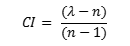 Menghitung nilai rasio konsistensi dengan rumus :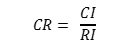 Apabila nilai CR ≤ 0,1 maka matriks perbandingan konsisten. Sedangkan jika nilai CR ≥ 0,1 maka matriks perbandingan tidak konsisten.Perhitungan Fuzzy AHP.Transformasi bilangan Triangular Fuzzy terhadap skala AHP transformasi bilangan ini digunakan untuk meminimalisasi ketidakpastian dalam skala AHP. Cara pendekatannya adalah dengan melakukan fuzzifikasi pada skala AHP sehingga diperoleh skala baru yang disebut skala fuzzy AHP. Berikut ini adalah contoh transformasi nilai bobot pada matriks perbandingan menjadi bilangan triangular fuzzy pada subkriteria harga yang ditawarkan.Tabel 4. Matriks Bilangan TFN antar SupplierMenghitung rata-rata geometrik dari matriks perbandingan. Setelah matriks perbandingan diubah menjadi bilangan triangular fuzzy kemudian dilanjutkan dengan perhitungan rata-rata geometrik dengan cara agregasi. Berikut ini adalah rumus dan perhitungan nilai rata-rata geometrik untuk subkriteria harga penawaran dan dapat dilihat pada tabel berikut :GM l = (1.1.1)1/3 = 1GM m = (1.1.1)1/3 = 1GM u = (1.1.1)1/3 = 1Tabel. 5 Matriks Perbandingan BerpasanganMenentukan nilai batas sintesis Fuzzy (Si) berdasarkan langkah perhitungan FAHP :Menghitung Nilai LowerMenghitung Nilai MedianMenghitung Nilai UpperMelakukan Defuzzifikasi Pada penelitian ini metode yang digunakan untuk defuzzifikasi adalah metode rata-rata (mean). Dimana bilangan fuzzy yang sudah dirata-rata geometris dirubah menjadi nilai non fuzzy dan kemudian dilakukan normalisasi.Normalisasi nilai bobot vektor fuzzy (W) berdasarkan langkah perhitungan nya sebagai berikut contoh perhitungan normalisasi vektor : W’ = (0,851 + 1 + 0,629 + 0,278 + 0,554) = 3,458W =  = (0.251, 0.318, 0.172, 0.050, 0.208)Hasil keseluruhan dari pembobotan subkriteria antar supplier alternatif diperoleh dengan  cara menggunakan perhitungan yang sama seperti langkah perhitungan sebelumnya. Berikut ini hasil keseluruhan pembobotan akan dijelaskan pada tabel berikut:Tabel 6. Hasil Kesluruhan Normalisasi Vektor bobotAntar Supplier dengan Fuzzy AHP.Tabel 7. Hasil Keseluruhan PembobotanAntar Supplier Dengan AHPDalam pengambilan keputusan yang melibatkan banyak kriteria , metode Fuzzy AHP dapat digunakan untuk menentukan bobot prioritas masing-masing kriteria yang menjadi dasar untuk analisa keputusan yang tepat. Berdasarkan penelitian yang telah dilakukan, terdapat 3 resopnden ahli dibidang penyediaan bahan baku yang akan mengisi kuesioner tentang hierarki dalam penentuan supplier yang lebih diprioritaskan oleh perusahaan terdapat 5 (lima) kriteria, 10 (empat belas) subkriteria dan 4 (empat) alternatif supplier yang akan terpilih. Setelah pengisian kuesioner dilakukan, langkah selanjutnya dihitung dengan menggunakan metode AHP untuk mendapatkan nilai bobot dari masing-masing kuesioner dan metode Fuzzy AHP untuk menentukan peringkat tertinggi dari kriteria dan subkriteria antar supplier. Berdasarkan Analisis Pembobotan yang telah dilakukan hasil dari perhitungan dengan menggunakan AHP yaitu nilai bobot terbesar pada supplier IJB dengan nilai bobot sebesar 0,336, supplier GPI dengan nilai bobot sebesar 0,278, supplier EIB dengan nilai bobot sebesar 0,202 dan supplier BKT dengan nilai bobot sebesar 0,184. Dari nilai bobot yang telah dihitung langkah selanjutnya perhitungan dilakukan dengan menggunakan metode Fuzzy AHP dengan nilai terbesar yaitu pada supplier IJB dengan nilai vektor bobot sebesar 0,355 yang kedua pada supplier GPI dengan nilai vektor bobot sebesar 0,265 yang ketiga pada supplier EIB dengan nilai vektor bobot sebesar 0,199 dan yang terakhir pada supplier BKT dengan nilai vektor bobot sebesar 0,182.Berikut Grafik Hasil Pembobotan Metode AHP dan Fuzzy AHP :Gambar 1 : Hasil Pembobotan Antar Supplier Menggunakan AHPDari gambar diatas terlihat bahwa Supplier IJB memiliki bobot 0,336 yang merupakan bobot terbesar dibandingkan dengan supplier lain.Gambar 2 : Hasil Pembobotan Antar Supplier Menggunakan Fuzzy AHP.Dari gambar diatas terlihat bahwa Supplier IJB memiliki bobot 0,355 yang merupakan bobot terbesar dibandingkan dengan supplier lain.PENUTUPSimpulanDari hasil pembahasan dapat diambil kesimpulan sebagai berikut. Kriteria yang didapatkan dari hasil penilaian responden yaitu harga, kualitas, layanan, pengiriman dan ketepatan jumlah. Pada penentuan kriteria pemilihan supplier dilakukan perbandingan berpasangan antar kriteria dan subkriteria antar supplier dengan Metode Fuzzy AHP dan AHP untuk menghasilkan bobot yang membentuk hierarki penilaian. Hierarki penilaian pemilihan supplier terdiri dari 5 kriteria dan 10 subkriteria dengan 4 Supplier alternatif. Supplier yang mempunyai prioritas tertinggi adalah PT IJB dengan prioritas bobot 0,336 sedangkan menggunakan Fuzzy AHP dengan prioritas bobot 0,355 untuk supplier IJB. Untuk supplier yang memiliki prioritas terendah PT BKT dengan prioritas bobot sebesar 0,182. Dengan adanya anlisis pembobotan menggunakan Fuzzy AHP dapat memperoleh nilai tertinggi dalam memilih supplier terbaik dari ke empat supplier perusahaan.SaranBerikut ini saran yang dapat diberikan, berdasarkan hasil dari penelitian ini. Berdasarkan perhitungan yang telah dilakukan penggunaan dari kedua metode ini (Fuzzy AHP dan AHP) dilakukan hingga tahap memilih supplier sehingga sangat tepat dalam mengambil suatu keputusan terhadap masalah yang ada diperusahaan. Perusahaan sebaiknya lebih mengutamakan supplier IJB karena keunggulan yang dimiliki pada kriteria kualitas, harga, ketetapan jumlah, layanan dan pengiriman karena Supplier IJB sangat mempangaruhi keberlangsungan operasional di perusahaan PT XYZ.DAFTAR PUSTAKAI Nyoman Mahendrawati Pujawan. (2017). Supply Chain Management,  Yogyakarta:Andi Offset.Kasmawati, D. (2015). Evaluasi Kinerja Supplier Menggunakan Metode AHP (Analytical  Hierarchy Process ) Pada PT XYZ. Politenik Negeri Batam.Marimin. (2005). Teknik dan Aplikasi Pengambilan Keputusan Kriteria Majemuk. Jakarta:  Grasindo.Mentari Rika N., dkk (2013).  Analisis Pemilihan Supplier Metallic Box Menggunakan Fuzzy Analytical Hierarchy Process (AHP) (Studi Kasus: PT XYZ – Malang). Moeheriono. (2009). Pengkuran Kinerja Berbasis Kompetensi. Bogor. Indonesia: Ghalia.Saaty, T.L., & Vargas, L.G. (2000). Models, methods, concepts & applications of the analytic hierarchy process.Salusu, J., (2004). Pengambilan Keputusan Stratejik: Untuk Organisasi Publik dan Organisasi Nonprofit. Jakarta: Grasindo.NoKriteriaSubkriteriaKode1Harga (K1)Harga yang ditawarkan.H11Harga (K1)Periode pembayaran yangH21Harga (K1)ditawarkan.2Kualitas (K2)Kesesuian spesifikasi jenis kayuB12Kualitas (K2)yang ditentukan.2Kualitas (K2)Rasio Barang cacat.B23Layanan (K3)Tanggap terhadap keluhanL13Layanan (K3)pelanggan.3Layanan (K3)Respon Terhadap perbaikan.L24Pengiriman (K4)Ketepatan PengirimanP14Pengiriman (K4)Kemampuan dalam hal sistemP24Pengiriman (K4)transportasi.5Ketepatan Jumlah (K5)Ketepatan dan kesesuaian jumlahyang dikirim.KJ15Ketepatan Jumlah (K5)Kemampuan dalam perubahan order.KJ2KriteriaK1K2K3K4K5K110,843,172,471,44K21,1914,222,471,33K30,310,2413,421,44K40,410,410,2910,40K50,690,750,692,521Jumlah3,603,249,3811,875,61KriteriaK1K2K3K4K5JumlahK10,280,260,340,210,261,34K20,330,310,450,210,241,53K30,090,070,110,290,260,81K40,110,130,030,080,070,42K50,190,130,070,210,180,89Jumlah111115SupplierSupplierIJBIJBIJBGPIGPIGPIGPIEIBEIBEIBBKTBKTBKTSupplierSupplierlm ulmmulmulmuIJBR111111243570,250,51IJBR21111124113124IJBR31111124113124Rata-rataRata-rata11111241,672,334,330,751,53GPIR10,250,511111135113GPIR20,250,511111113135GPIR30,250,511111124135Rata-rataRata-rata0,250,51111112412,334,33EIBR10,140,20,330,20,20,3311110,170,250,50EIBR211111111110,250,51EIBR31110,250,250,511110,250,51Rata-rataRata-rata0,710,730,780,480,480,6111110,220,420,83BKTR11241111246111BKTR20,250,510,20,20,331124111BKTR30,250,510,20,20,331124111Rata-rataRata-rata0,5120,4670,4670,5611,332,674,67111SupplierIJBIJBIJBGPIGPIGPIEIBEIBEIBBKTBKTBKTSupplierlmulmulmulmuIJB1111241,672,334,330,751,53GPI0,250,50111112412,334,3EIB0,710,730,780,480,6111110,220,420,8BKT0,50120,470,5611,332,674,7111NoSupplier /SubkriteriaIJBGPIEIBBKTNoSupplier /SubkriteriaIJBGPIEIBBKT1H10,2770,3030,1370,2832H20,4170,2290,1630,1913B10,3440,2220,2460,1884B20,3800,2960,1190,2055L10,3180,2970,2910,0956L20,4250,1890,2040,1827P10,3280,1880,1990,2868P20,3270,3110,2530,1099KJ10,3980,2370,2360,12910KJ20,3310,3770,1430,150Rata-rataRata-rata0,3550,2650,1990,182NoSupplier /SubkriteriaIJBGPIEIBBKTNoSupplier /SubkriteriaIJBGPIEIBBKT1H10,340,280,140,242H20,280,270,210,233B10,200,370,280,154B20,400,280,130,195L10,280,300,270,156L20,460,160,200,177P10,330,170,200,308P20,330,310,210,159KJ10,400,220,230,1510KJ20,340,420,150,10Rata-rataRata-rata0,3360,2780,2020,184